КРАТКИЙ ОБЗОР ПЕРВИЧНОГО РЫНКА ЖИЛОЙ НЕДВИЖИМОСТИ Г.ТЮМЕНИ ЗА ИЮЛЬ–– 2018Г.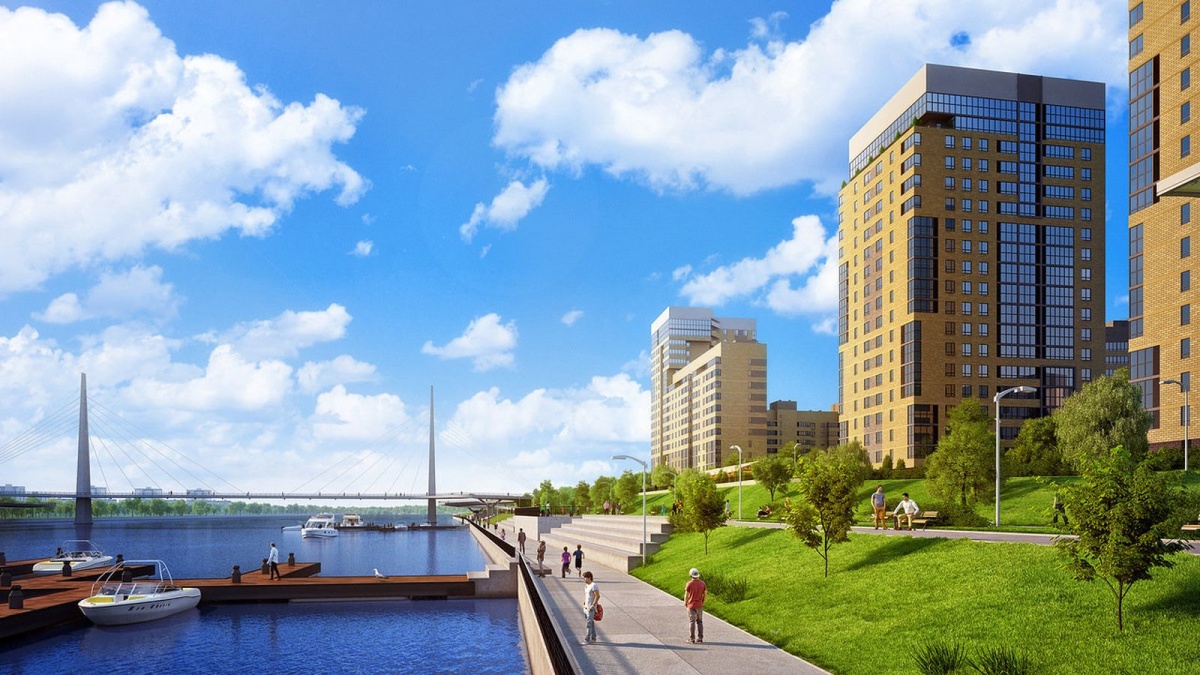 ОСНОВНЫЕ ВЫВОДЫЗа счет открытия продаж новых объектов объем предложения увеличился на 5,4% по сравнению с июнем текущего года, по итогам месяца на продаже находилось более 11,1 тыс. квартир.В июле увеличилась доля квартир в предложении в сданных домах до 17,4%, в продажах снизилась до 34%.Удельная цена предложения в июле 2018 года сложилась на уровне 57813 руб./кв.м, что на 0,15% ниже уровня предыдущего месяца. По сравнению с июлем 2017 года цена выросла на 6,6%.Удельная цена продажи составила 53053 руб./кв.м.Средняя площадь проданных квартир в июле 2018 года – 45,1 кв.м1. Анализ предложения на первичном рынке г. Тюмени за июль 2018г.Общий объем предложения на первичном рынке г. Тюмени в июле 2018 года составил 11,1 тыс. квартир, что на 5,4% больше, чем в предыдущем месяце и на 27,9% ниже уровня июля 2017 года.По итогам месяца на продажу вышли 8 домов, общий объем предложения которых составил около 1600 квартир.  Новые объекты вышли в районах Патрушево, Европейский мкр, Плеханово, Тюменская слобода и Восточный-2.Открытие продаж новых домов существенно не повлияло на распределение в структуре предложения по количеству комнат: 56,3% - однокомнатные квартиры, 26% - двухкомнатные, доля трехкомнатных составила 16,5% и многокомнатных всего 1,2% в общем объеме предложения.Источник: база компании «Этажи», 2018г.Рис. 1.1. Распределение новостроек по размеру квартирКак и ранее, сегмент однокомнатных квартир - квартиры с площадью от 20 до 50 кв.м. (89% в общем объеме предложения "однушек"), двухкомнатных квартир - с площадью до 70 кв.м (88%). 23% трехкомнатных квартир предлагаются с площадью до 75 кв.м, 13% трехкомнатных квартир сосредоточены в диапазоне от 120 кв.м. Источник: база компании «Этажи», 2018г.Рис. 1.2. Структура предложения по площадям в разрезе размеров квартирЗа счет открытия продаж домов в панельном исполнении, доля предложения в монолитно-каркасных домах снизилась на 3,2% до 66,6%, в панельных она возросла до 9,7%. Объем предложения в домах из кирпича остался на уровне 22,6%. В блочных домах по итогам июля было представлено всего 1,1% всего объема предложения на первичном рынке.Источник: база компании «Этажи», 2018г.Рис. 1.3. Структура предложений в разрезе по типу домостроенияКласс «эконом» удерживается на отметке 91,8% в общем объеме предложения, на комфорт класс приходится порядка 6,9% объектов, бизнес занимает всего 1,3%. В г. Тюмени не представлено домов класса элит.Источник: база компании «Этажи», 2018г.Рис. 1.4. Структура предложений в разрезе по классамПревалирующий объем предложения однокомнатных квартир сосредоточен в диапазоне от 1500 до 2000 тыс.руб. (31% из всех «однушек»), 27% двухкомнатных квартир предлагались с ценой от 2500 до 3000 тыс.руб., а 22% трехкомнатных квартир - с ценой 3500 до 4000 тыс.руб. Источник: база компании «Этажи», 2018г.Рис. 1.5. Структура новостроек г. Тюмень по диапазонам цен в разрезе по размеру квартирБолее 2,6 тыс. квартир в предложении было сосредоточено в районе Тюменская слобода (23,9% в общем объеме предложения), почти 1,3 тыс. объектов – предложение от застройщиков в районе Студгородка (11,6%), 9,14% - в районе Патрушево (порядка 1 тыс. квартир) и т.д. в порядке убывания.Источник: база компании «Этажи», 2018г.Рис. 1.6. Структура предложений на первичном рынке г. Тюмени по районамАнализ ценовой ситуации на первичном рынке жилой недвижимости г. Тюмени за июльВ июле 2018 года удельная цена предложения на первичном рынке сложилась на уровне 57813 руб./кв.м, что на 0,15% ниже уровня предыдущего месяца (небольшое снижение произошло за счет выхода новых объектов на рынок). Годовой темп прироста - 6,6%.Источник: база компании «Этажи», 2018г.Рис. 2.1. Динамика удельной цены предложения на первичном рынке жильяНаибольшее изменение удельной цены было выявлено по многокомнатным квартирам (-5,5%), что в большей мере связано с небольшим объемом предложения и его влиянием на среднее значение цены. Средняя цена 1 кв.м по итогам июля составила 56733 руб. на однокомнатные, 57936 руб. – двухкомнатные и 57442 руб. – трехкомнатные квартиры. Источник: база компании «Этажи», 2018г.Рис. 2.2. Удельная цена предложения на первичном рынке в разрезе по количеству комнатКвартиры класса «эконом» в июле текущего года в среднем предлагались с ценой 55223 руб./кв.м, квартиры комфорт класса -  70972 руб./кв.м и бизнес класса - 99842 руб./кв.м.Источник: база компании «Этажи», 2018г.Рис. 2.3. Удельная цена предложения на первичном рынке в разрезе по классуВ центральной части города в районе Драмтеатр удельная цена предложения по итогам месяца составила 100933 руб./кв.м, далее по убыванию - исторический центр города с ценой 80202 руб./кв.м, район Дом печати - 72967 руб./кв.м и т.д. по убыванию.Источник: база компании «Этажи», 2018г.Рис. 2.4. Удельная цена предложений новостроек г. Тюмень в разрезе по районамТаблица 2.1Удельные цены предложения в разрезе по районам города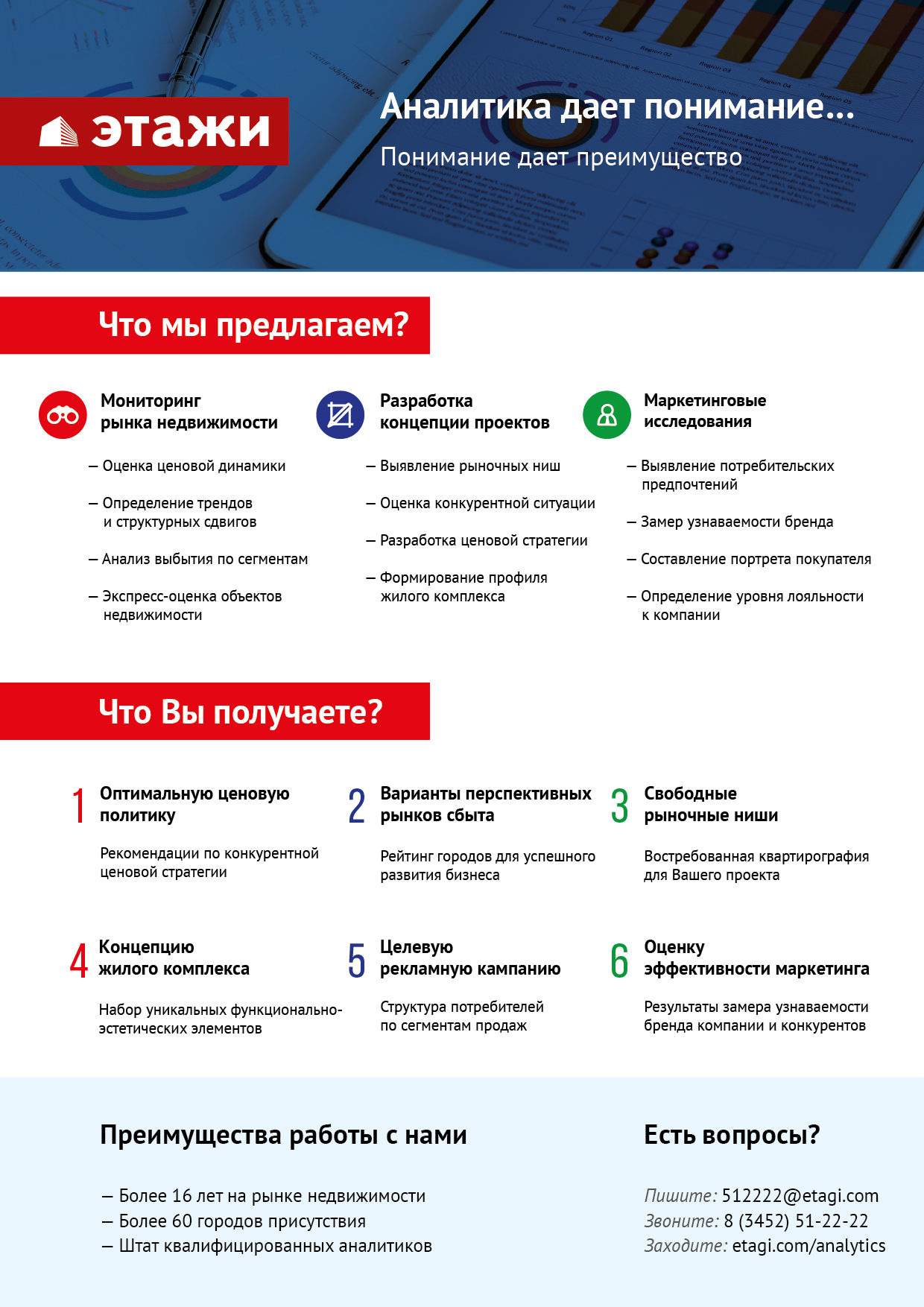 РайонУдельная цена, руб./кв.мУдельная цена, руб./кв.мПриростПриростРайонИюнь 2018Июль 2018руб./кв.м%2-й Заречный мкр57870579971270,23-й Заречный мкр58531---5-й Заречный мкр441644650523425,306 мкр5829458174-120-0,2Антипино45729461384090,9Войновка495175190223844,8Воровского450294503890,0Восточный-2458134778219684,3Восточный-3446784467800,0Дом Обороны5554155589480,1ДОК568425820113592,4Дударева8722087115-105-0,1Европейский мкр68699689122130,3Княжева д.51986526076211,2Лесобаза: Тура мкр47477483248471,8Маяк5465451710-2944-5,4МЖК59410597002900,5ММС5150351535320,1Московский тракт4957849116-462-0,9Мыс, Тарманы, Матмассы5336853422540,1Ожогина681016924111401,7Патрушева5166951124-545-1,1Плеханово4641646256-160-0,3Тюменская слобода53192541349421,8Тюменский мкр5488754901140,0Центр: Дом печати72800729671670,2Центр: Драмтеатр109774100933-8841-8,1Центр: Исторический8053280202-330-0,4Центр: КПД7296672939-270,0Центр: Студгородок614916398024894,0Червишевский тракт4799047471-519-1,1Югра54049543603110,6Южный мкр6483964504-335-0,5